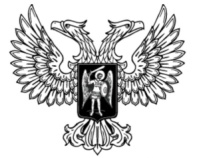 ДонецкАЯ НароднАЯ РеспубликАЗАКОНО ВНЕСЕНИИ ИЗМЕНЕНИЯ В УГОЛОВНЫЙ КОДЕКС ДОНЕЦКОЙ НАРОДНОЙ РЕСПУБЛИКИПринят Постановлением Народного Совета 14 сентября 2022 годаСтатья 1Внести в Уголовный кодекс Донецкой Народной Республики от 19 августа 2014 года (опубликован на официальном сайте Народного Совета Донецкой Народной Республики) изменение, изложив статью 370 в следующей редакции:«Статья 370. Уклонение от административного надзора или неоднократное несоблюдение установленных судом в соответствии с законом ограничения или ограничений 1. Неприбытие без уважительных причин лица, в отношении которого установлен административный надзор при освобождении из мест лишения свободы, к избранному им месту жительства или пребывания в определенный администрацией исправительного учреждения срок, а равно самовольное оставление поднадзорным лицом места жительства, пребывания или фактического нахождения, совершенные в целях уклонения от административного надзора, –наказываются обязательными работами на срок от ста восьмидесяти до двухсот сорока часов, либо исправительными работами на срок до двух лет, либо лишением свободы на срок до одного года.2. Неоднократное несоблюдение лицом, в отношении которого установлен административный надзор, административных ограничения или ограничений, установленных ему судом в соответствии с законом, сопряженное с совершением данным лицом административного правонарушения против порядка управления (за исключением несоблюдения лицом, в отношении которого установлен административный надзор, административных ограничения или ограничений, установленных ему судом в соответствии с законом, которое влечет административную ответственность), либо административного правонарушения, посягающего на общественный порядок и общественную безопасность, либо административного правонарушения, посягающего на здоровье, санитарно-эпидемиологическое благополучие населения и общественную нравственность, либо правонарушений, которые влекут административную ответственность за управление транспортным средством водителем, находящимся в состоянии опьянения, передачу управления транспортным средством лицу, находящемуся в состоянии опьянения, невыполнение водителем транспортного средства требования о прохождении медицинского освидетельствования на состояние опьянения,–наказывается штрафом в размере до шестидесяти тысяч рублей или в размере заработной платы или иного дохода осужденного за период до шести месяцев, либо обязательными работами на срок от ста до ста восьмидесяти часов, либо исправительными работами на срок до одного года, либо принудительными работами на срок до одного года, либо арестом на срок до шести месяцев, либо лишением свободы на срок до одного года.Примечание. Неоднократным несоблюдением лицом, в отношении которого установлен административный надзор, административных ограничения или ограничений, установленных ему судом в соответствии с законом, признается несоблюдение лицом, в отношении которого установлен административный надзор, административных ограничения или ограничений, установленных ему судом в соответствии с законом, при условии, что такое лицо ранее привлекалось к административной ответственности за аналогичное деяние два раза в течение одного года.».ГлаваДонецкой Народной Республики				Д.В. Пушилинг. Донецк15 сентября 2022 года№ 404-IIНС